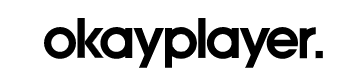 May 2016https://www.okayplayer.com/news/andra-day-rise-up-video.htmlAndra Day Teams w/ M. Night Shyamalan For Touching New "Rise Up" Video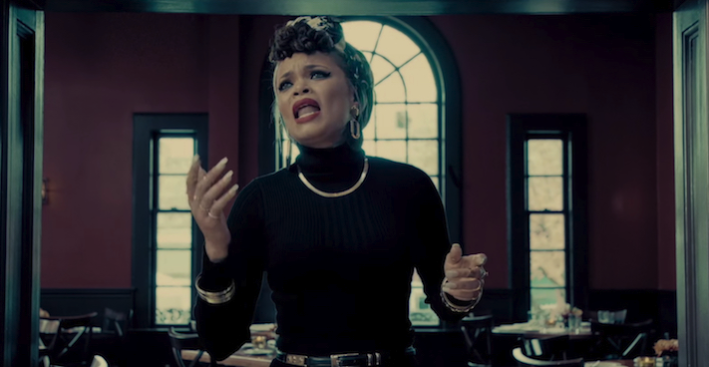 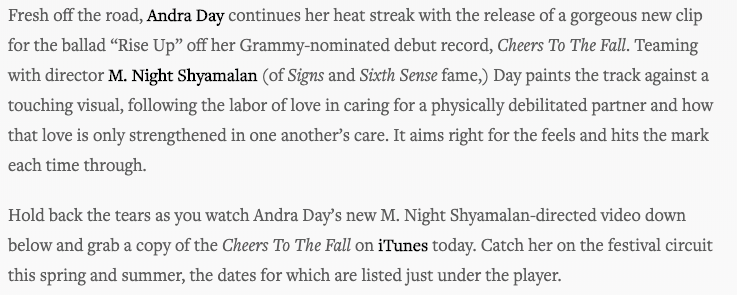 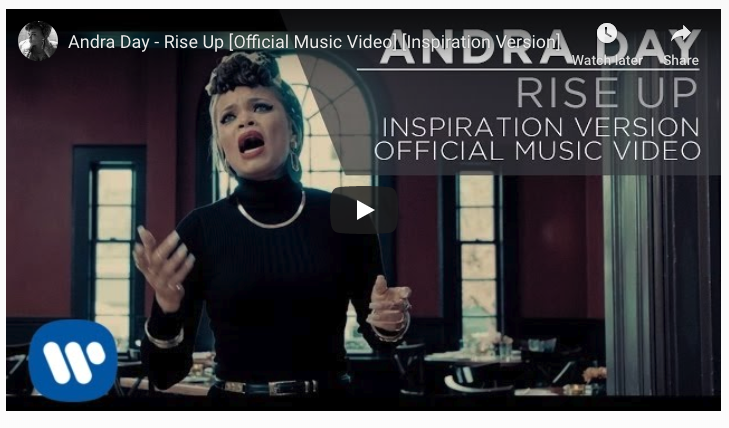 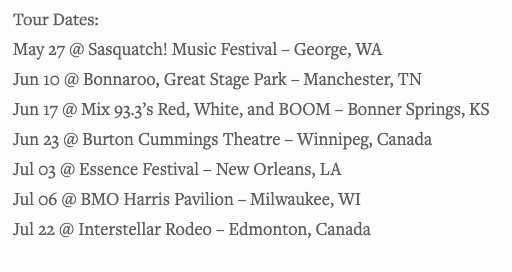 